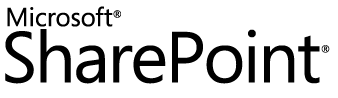 Plan incoming email worksheet	 OverviewThis document helps you plan for incoming email in a SharePoint server farm environment. You can use a basic scenario in which you select all the default settings, or an advanced scenario, which requires additional planning. For more information, see Plan incoming email for a SharePoint farm (http://technet.microsoft.com/en-us/library/cc263260(office.15).aspx) in the TechNet librray.Settings modeNote   No other settings are enabled unless this setting is Yes.Specify the settings mode that you want to use: automatic or advanced.Note   To enable incoming email to a list, you must use advanced mode. Otherwise, select automatic.Microsoft SharePoint Directory Management ServiceSpecify whether to use the SharePoint Directory Management Service to create distribution groups and contacts. If you choose to use this service, specify the settings that you want to use. Note: The options for the SharePoint Directory Management Service are the same in both automatic and advanced modes.Incoming email server display addressUse the following table to specify the email server address or accept the default setting.Enable Incoming EmailUse the following table to record whether to accept mail and store incoming messages in lists. Sites, lists, and groups will need to be individually configured with their own email addresses.Email drop folder (advanced mode only)Use the following table to specify the folder from which the SharePoint 2013 Timer service retrieves incoming email from the SMTP service.Note: This setting applies to advanced mode only. If you choose this option, you cannot specify safe email servers.Project/Product:Related content:Microsoft SharePoint 2013Plan incoming e-mailConfigure incoming e-mailPrepared by:                                                                                                            Date:Enable sites on this server to receive email?   ⁪ Yes            ⁪ NoSettings mode   ⁪ Automatic            ⁪ AdvancedUse Directory Management Service?   ⁪ No   ⁪ NoUse Directory Management Service?   ⁪ YesActive Directory container where new distribution groups and contacts will be created:
_________________________________________________For example, OU=ContainerName, DC=Domain, and DC=comUse Directory Management Service?   ⁪ YesSMTP mail server for incoming email:
_________________________________________________
For example, ServerName.support.contoso.comUse Directory Management Service?   ⁪ YesAccept messages from authenticated users only?
   ⁪ Yes   ⁪ NoUse Directory Management Service?   ⁪ YesAllow creation of distribution groups from SharePoint sites?
   ⁪ Yes   ⁪ NoUse Directory Management Service?   ⁪ YesDistribution group request approval settings
(select all that apply):   ⁪ Create new distribution group.   ⁪ Change distribution group email address.   ⁪ Change distribution group title and description.   ⁪ Delete distribution group.Use Directory Management Service?   ⁪ Use remoteDirectory Management Service URL:
_____________________________________________________For example, http://Server:adminport/_vti_bin/SharepointEmailWS.asmx
Use Directory Management Service?   ⁪ Use remoteSMTP mail server for incoming email:
_________________________________________________
For example, ServerName.support.contoso.comUse Directory Management Service?   ⁪ Use remoteAccept messages from authenticated users only?
   ⁪ Yes   ⁪ NoUse Directory Management Service?   ⁪ Use remoteAllow creation of distribution groups from SharePoint sites?
   ⁪ Yes   ⁪ NoEmail server display addressUse default setting?     ⁪ Yes   ⁪ NoIf no, specify the email server display address that you want to use:______________________________________________________________For example, mylist@contoso.comEnable incoming  email Enable sites on this server to receive mail?   ⁪ Yes   ⁪ NoEnable incoming  email Settings mode: --Automatic--AdvancedNote: Advanced mode setting is only necessary if the SMTP service is not used to receive incoming email messages. When the Advanced mode is specified, you must use the email drop folder setting.Email drop folderEmail drop folder to store incoming email:____________________________________________________________________
For example, C:\Inetpub\Mailroot\Drop